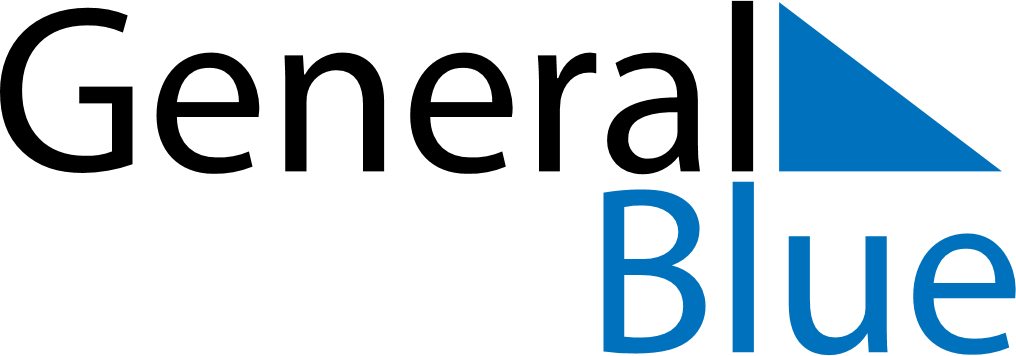 2026 – Q4Brazil  2026 – Q4Brazil  2026 – Q4Brazil  2026 – Q4Brazil  2026 – Q4Brazil  2026 – Q4Brazil  OctoberSundayMondayTuesdayWednesdayThursdayFridaySaturdayOctober123October45678910October11121314151617October18192021222324October25262728293031OctoberNovemberSundayMondayTuesdayWednesdayThursdayFridaySaturdayNovember1234567November891011121314November15161718192021November22232425262728November2930NovemberDecemberSundayMondayTuesdayWednesdayThursdayFridaySaturdayDecember12345December6789101112December13141516171819December20212223242526December2728293031DecemberOct 4: Election DayOct 12: Our Lady of AparecidaOct 25: Election DayNov 2: All Souls’ DayNov 15: Republic DayDec 24: Christmas EveDec 25: Christmas DayDec 31: New Year’s Eve